Н А К А З     21.02.2014   			                № 29Про вивчення стану управлінськоїдіяльності щодо організації навчанняза індивідуальною та екстернатноюформами у загальноосвітніх навчальнихзакладах містаНа виконання Законів України «Про освіту», «Про загальну середню освіту», відповідно до плану роботи Департаменту освіти Харківської міської ради на 2014 рік та з метою вивчення стану забезпечення рівного доступу до якісної освіти при організації навчання за індивідуальною та екстернатною формами у загальноосвітніх навчальних закладах містаНАКАЗУЮ:Затвердити протоколи вивчення стану управлінської діяльності щодо організації навчання за індивідуальною та екстернатною формами в загальноосвітніх навчальних закладах міста  (додатки 1, 2).Головному спеціалісту відділу нормативності і якості освіти Удальцовій Н.О.:2.1.	Здійснити відповідні організаційні заходи щодо вивчення стану управлінської діяльності при організації навчання за індивідуальною та 2екстернатною формами у загальноосвітніх навчальних закладах міста.  До 01.03.20142.2. У разі потреби здійснити перевірку наданих управліннями освіти адміністрацій районів Харківської міської ради матеріалів вивчення стану управлінської діяльності при організації навчання у загальноосвітніх навчальних закладах міста:-  за індивідуальною формою  З 07.04.2014 по 25.04.2014-  за екстернатною формою З 10.06.2014 по 27.06.20142.3. Узагальнити матеріали вивчення стану управлінської діяльності при організації навчання за індивідуальною та екстернатною формами у загальноосвітніх навчальних закладах міста.          До 07.07.2014Управлінням освіти адміністрацій районів Харківської міської ради:3.1. Провести вивчення стану управлінської діяльності при організації навчання у підпорядкованих загальноосвітніх навчальних закладах:- за індивідуальною формою З 10.03.2014 по 21.03.2014-  за екстернатною формою З 21.04.2014 по 01.06.20143.2.  Проаналізувати та надати до Департаменту освіти для узагальнення довідки про вивчення стану управлінської діяльності при організації навчання у підпорядкованих загальноосвітніх навчальних закладах:-  за індивідуальною формоюДо 02.04.2014- за екстернатною формоюДо 06.06.20143Методисту відділу інформаційно-методичного та технічного забезпечення Науково-методичного педагогічного центру Рубаненко-Крюковій М.Ю. розмістити цей наказ на сайті Департаменту освіти.До 25.02.20145. Контроль за виконанням цього наказу покласти на начальника відділу нормативності і якості освіти    Шепеля В.М.Директор Департаменту освіти	            О.І.ДеменкоЗ наказом ознайомлені:Шепель В.М.Удальцова Н.О.Рубаненко-Крюкова М.Ю.Удальцова Н.О.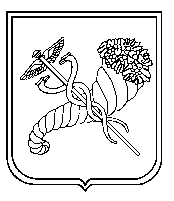 